Уважаемый налогоплательщик!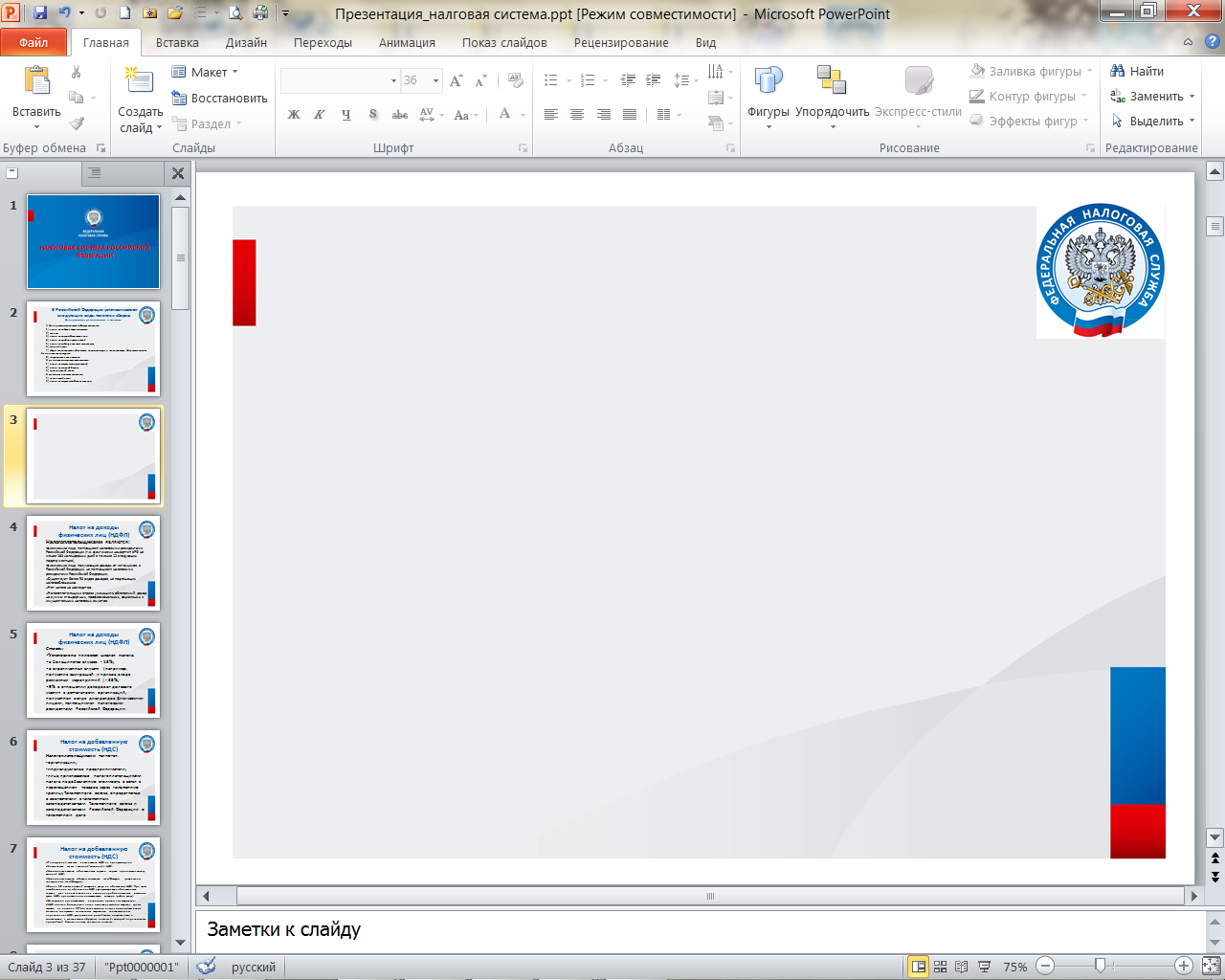 Вы не в состоянии в срок погасить задолженность по налогам и не хотите стать недобросовестным должником?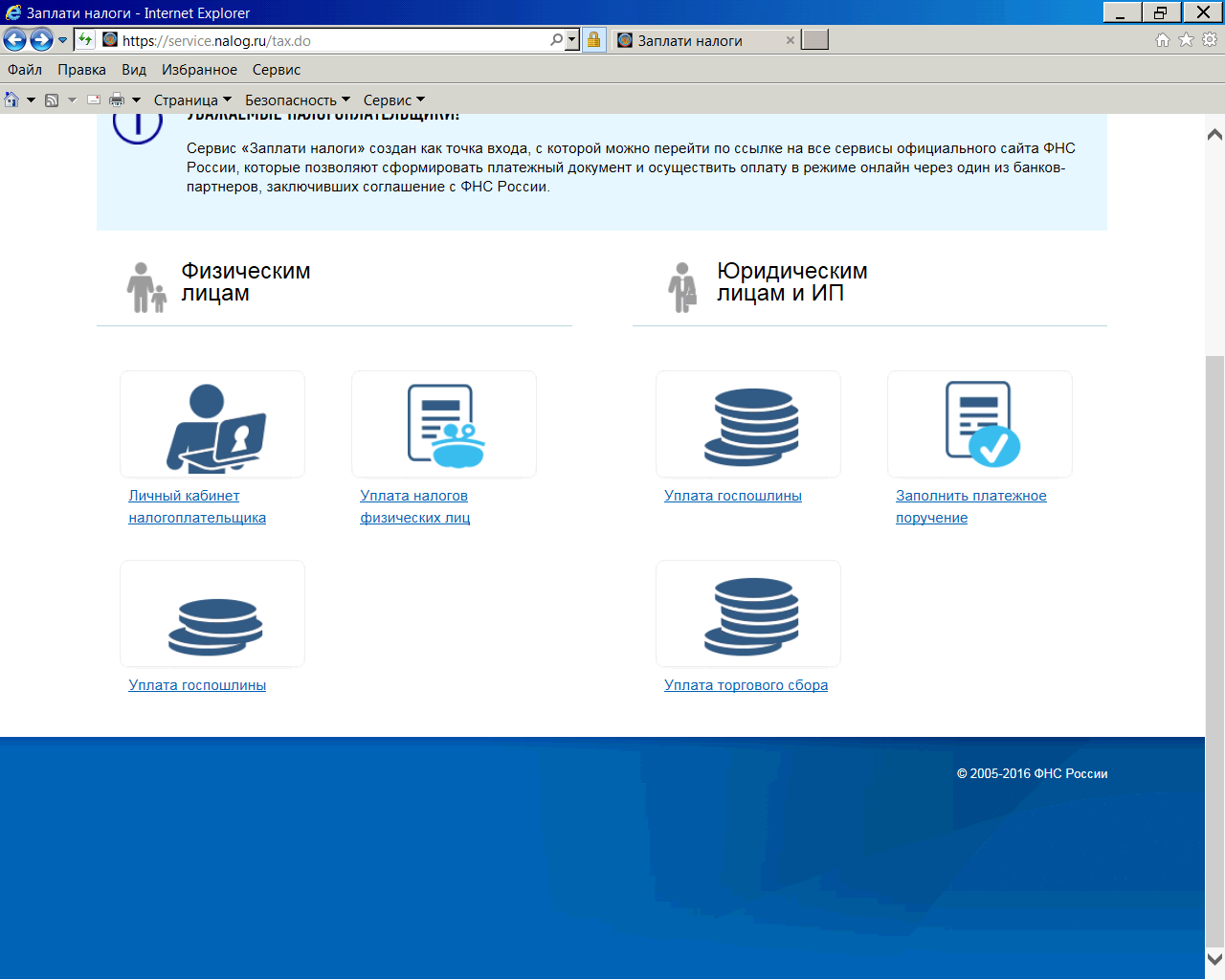 	Если размер Ваших обязательств превышает 500 тысяч рублей и выплата долга одному кредитору приводит к невозможности выплаты долга другому кредитору, Вы обязаны подать заявление о своем банкротстве	Вы вправе подать заявление о своем банкротстве, если:Вы предвидите свое банкротство и можете обосновать причины своей неплатежеспособности ВНИМАНИЕ! ОТВЕТСТВЕННОСТЬ!Неисполнение гражданином или индивидуальным предпринимателем обязанности по подаче заявления о своем банкротстве влечет наложение штрафа до 10 тысяч рублей и существенно увеличивает риск неосвобождения гражданина от обязательств по итогам процедуры банкротства.____________Какие документы направлять в арбитражный суд? 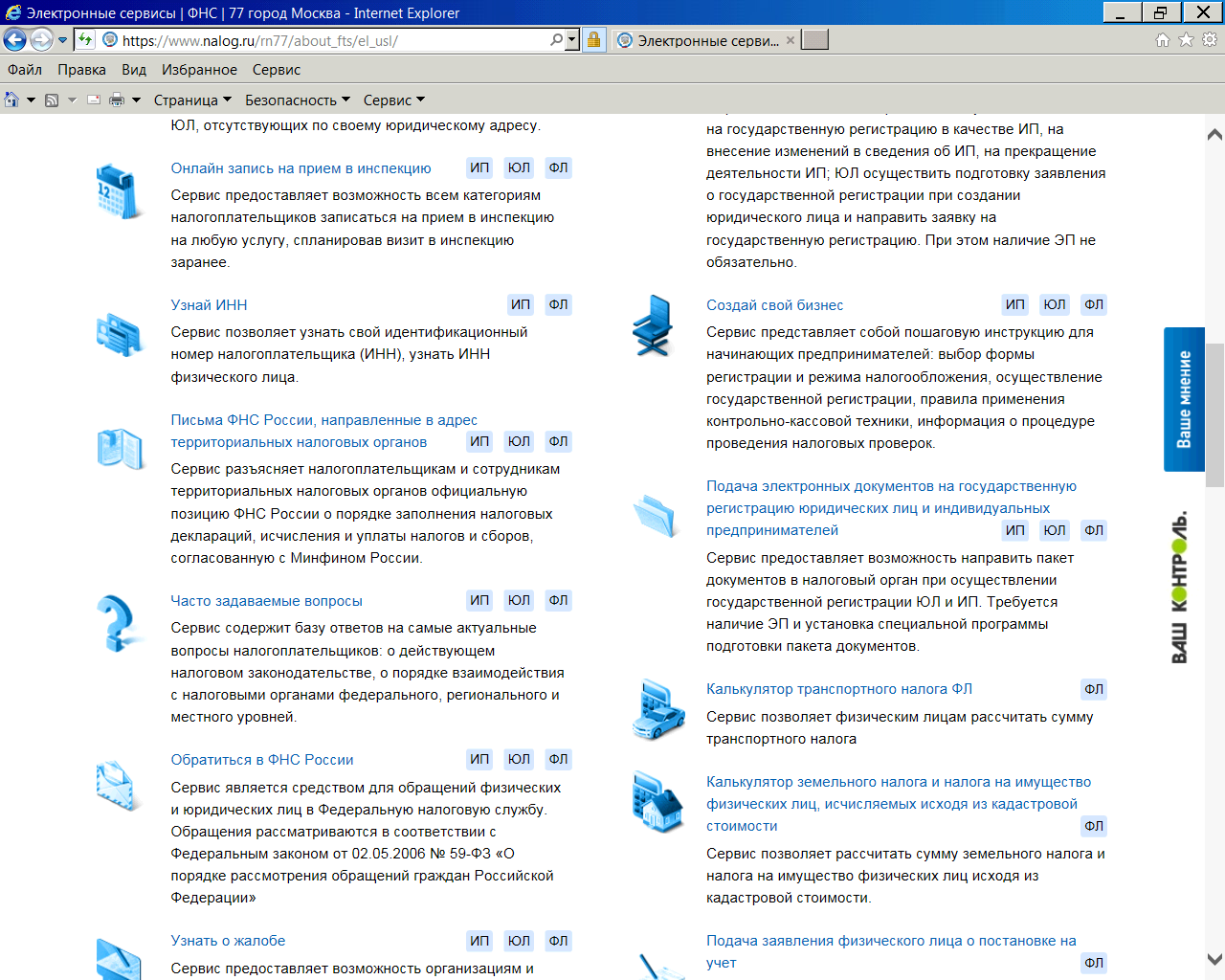 - заявление о своем банкротстве- документы, подтверждающие долги- сведения о доходах, опись имущества- информацию о значительных сделках за прошедшие три года - справки о банковских счетах - свидетельства о заключении (расторжении) брака и др._____________Расходы на процедуру банкротства: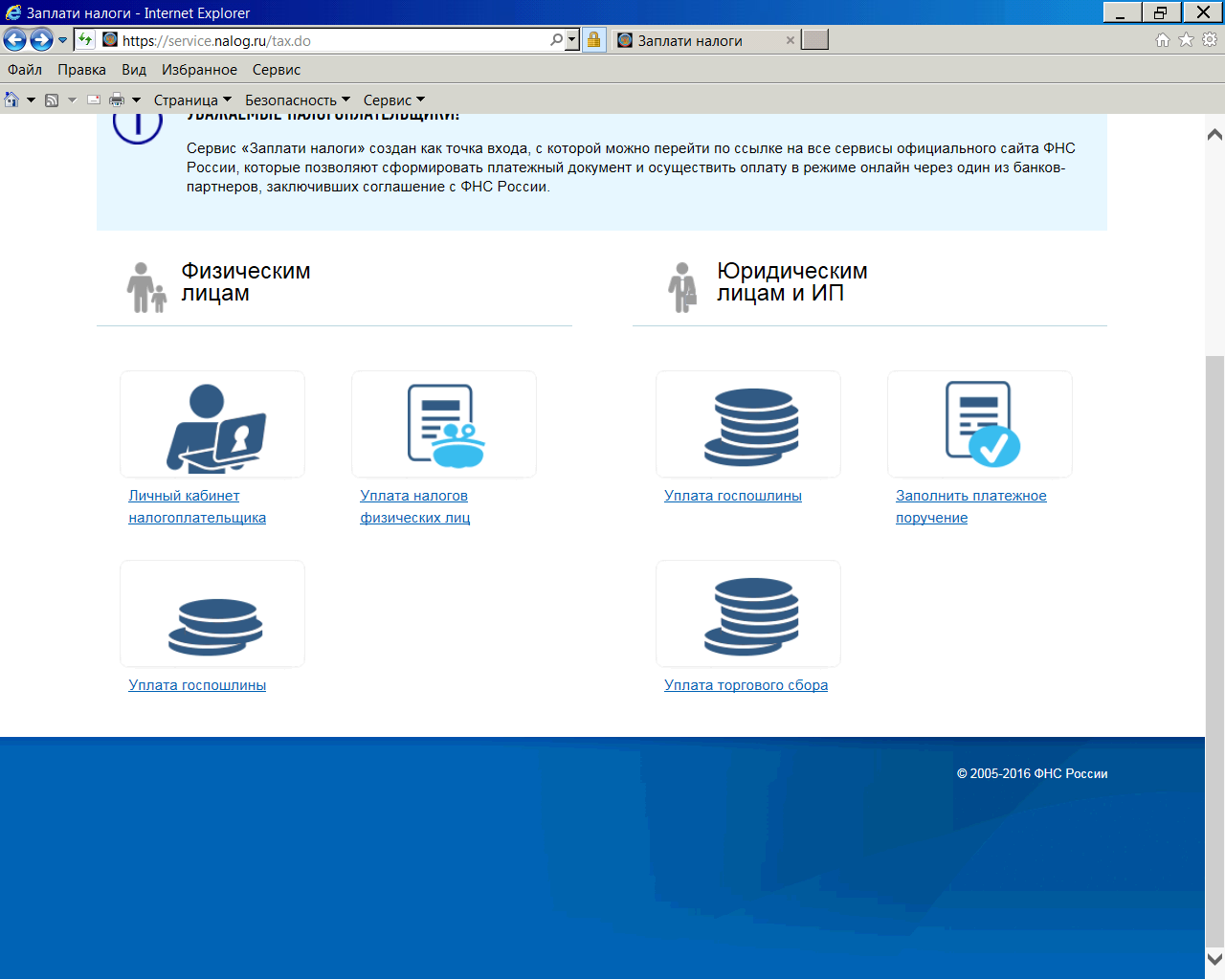 Государственная пошлина  – 6 000 рублейВознаграждение финансового управляющего  – 25 000 рублейПочтовые и иные расходы на процедуру банкротства – от 5 000 рублей___________________В процедуре банкротства на единственное жилье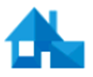 гражданина-должника, если оно не обремененозалогом (ипотекой), нельзя обратить взысканиеДела о банкротстве гражданина и индивидуального предпринимателя рассматриваются арбитражным судом по одним и тем же правилам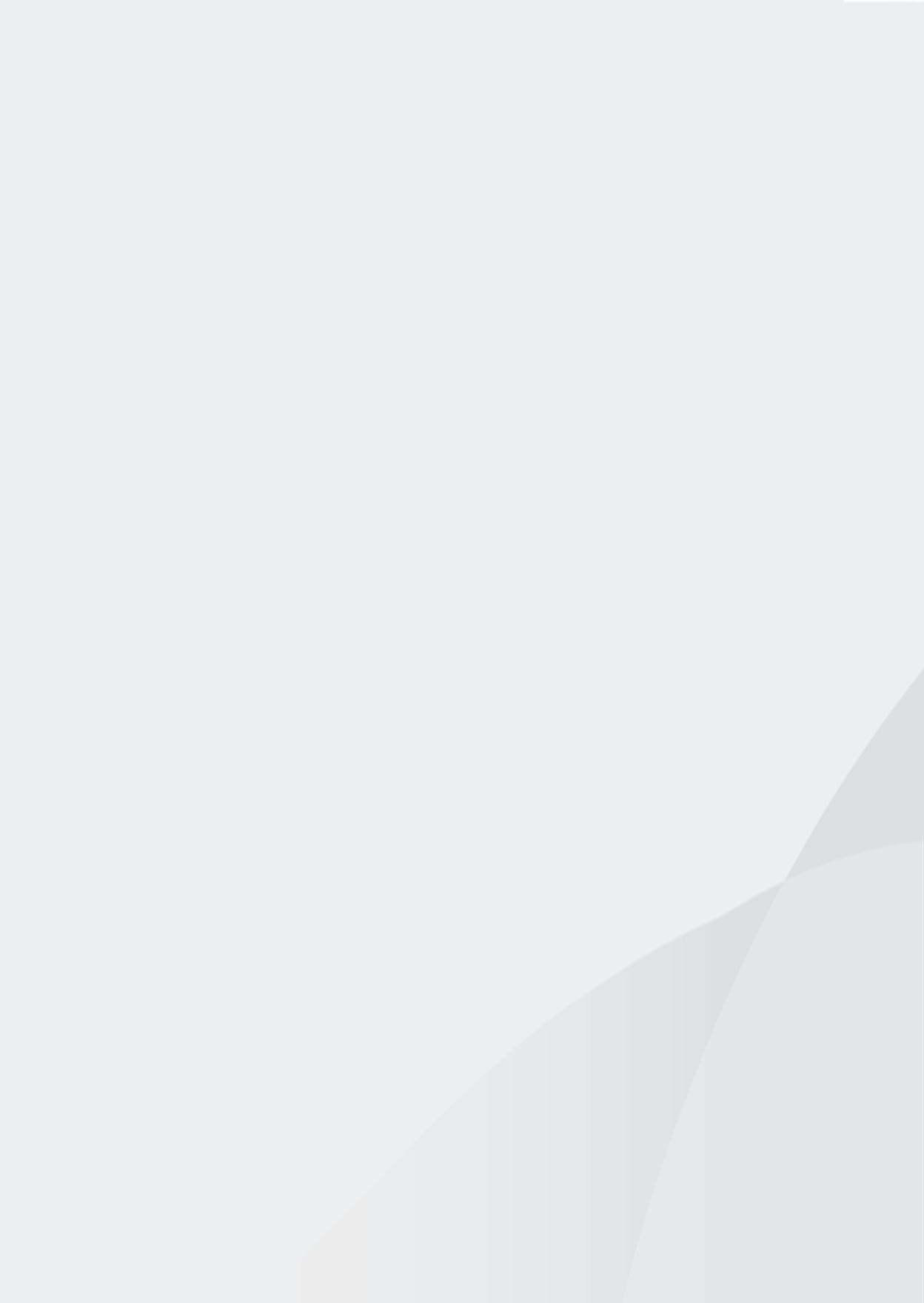 ВАШИ ДОЛГИ
 МОГУТ ОСТАТЬСЯ С ВАМИ, ЕСЛИ ВЫ НАМЕРЕННО УКЛОНЯЕТЕСЬ ОТ ПОГАШЕНИЯ ЗАДОЛЖЕННОСТИ!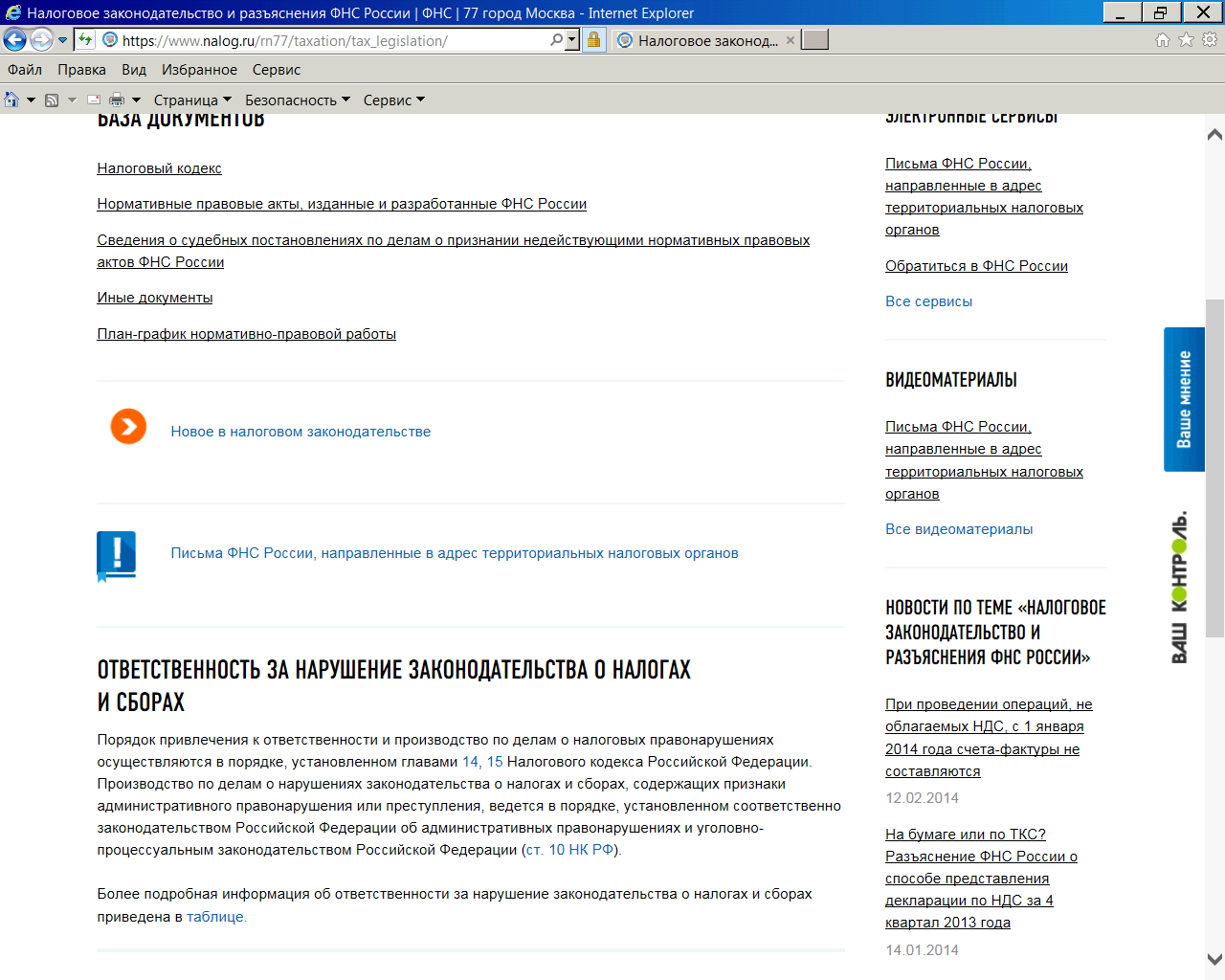 Правило об освобождении должника от исполнения обязательств не применяется, если:- Вы НЕ сотрудничаете с арбитражным судом и финансовым управляющим- Вы привлечены к уголовной или административной ответственности за неправомерные действия в ходе процедуры своего банкротства - долги образовались вследствие Ваших мошеннических действийВас НЕ освободят от обязательств по выплате:- алиментов;- заработной платы своим сотрудникам;- ущерба в порядке субсидиарной ответственности и признанных недействительными сделокНа любой стадии дела о банкротстве должник и кредиторы могут урегулировать свои разногласия, заключив мировое соглашениеУ Вас временные финансовые затруднения, которые Вы сможете разрешитьВы имеете стабильный доход и достаточно имущества для выплаты просроченных долгов в течение трех лет Вы добросовестный должник и готовы сотрудничать с арбитражным судом и  финансовым управляющимТогда для Вас процедура реструктуризации долгов гражданинаРезультат: Вы восстановите свою платежеспособность Ваши просроченные долги значительно превышают стоимость Вашего имущества и размер ожидаемого доходаУ Вас есть средства для оплаты расходов по делу о банкротстве Вы добросовестный должник и готовы сотрудничать с арбитражным судом и  финансовым управляющимТогда для Вас процедура реализации имущества гражданинаРезультат: часть Ваших долгов может быть списана